О формировании состава участковой избирательной комиссии избирательного участка №15Рассмотрев предложения по кандидатурам для назначения в состав  участковой избирательной комиссии избирательного участка №15, на основании статей 22, 27, 29 Федерального Закона «Об основных гарантиях избирательных прав и права на участие в референдуме граждан Российской Федерации», в соответствии с решением Горно-Алтайской городской ТИК № 71/434 от 13 апреля 2018 г. «Об определении количества членов  участковых избирательных комиссий с правом решающего голоса избирательных участков №№ 1-22», Горно-Алтайская городская территориальная избирательная комиссия  решила:1. Сформировать участковую избирательную комиссию избирательного участка №15, назначив в её состав членов участковой избирательной комиссии с правом решающего голоса согласно приложения. 2. Настоящее решение разместить на сайте  Горно-Алтайской городской территориальной избирательной комиссии.Приложение 1к решению 72 / 451Горно-Алтайской городской территориальной избирательной комиссииСостав членов участковой избирательной комиссии №15 с правом решающего голоса Назначить членом УИК №15 с правом решающего голоса Каменеву Наталью Юрьевну, 1977 года рождения, образование высшее профессиональное, БУ РА  «Республиканский центр оценки качества образования», начальник отдела, выдвинута  собранием избирателей по месту работы.Назначить членом УИК №15 с правом решающего голоса Смышляева Ивана Николаевича, 1979 года рождения, образование высшее профессиональное, КУ РА «Управление по обеспечению мероприятий в области гражданской обороны, чрезвычайных ситуаций и пожарной безопасности в Республике Алтай», начальник ПСО, выдвинут  собранием избирателей по месту работы.Назначить членом УИК №15 с правом решающего голоса Токареву Веронику Ивановну, 1974 года рождения, образование высшее профессиональное, ФГБОУ ВО «Горно-Алтайский государственный университет», секретарь, выдвинута  собранием избирателей по месту работы.Назначить членом УИК №15 с правом решающего голоса Алмадакову Галину Васильевну, 1988 года рождения, образование высшее профессиональное, ФГБОУ ВО «Горно-Алтайский государственный университет», преподаватель, выдвинута  собранием избирателей по месту работы.Назначить членом УИК №15 с правом решающего голоса Каменеву Галину Кузьмовну, 1952 года рождения, образование высшее профессиональное, ФГБОУ ВО «Горно-Алтайский государственный университет», старший лаборант, выдвинут  собранием избирателей по месту работы.Назначить членом УИК №15 с правом решающего голоса Мананкову Татьяну Ивановну, 1963 года рождения, образование высшее профессиональное, ФГБОУ ВО «Горно-Алтайский государственный университет», преподаватель, выдвинута Региональным отделением политической партией СПРАВЕДЛИВАЯ РОССИЯ в Республике Алтай.  Назначить членом УИК №15 с правом решающего голоса Шутову Наталью Николаевну, 1961 года рождения, образование высшее профессиональное, пенсионер, выдвинута Алтайским республиканским региональным отделением Политической партии ЛДПР - Либерально-демократической партии России.Назначить членом УИК №15 с правом решающего голоса Осинцеву Наталью Дмитриевну, 1973 года рождения, образование высшее профессиональное, Индивидуальный предприниматель, выдвинута Алтайским республиканским отделением Политической партии «КОММУНИСТИЧЕСКАЯ ПАРТИЯ РОССИЙСКОЙ ФЕДЕРАЦИИ».Назначить членом УИК №15 с правом решающего голоса Шабуракову Марину Николаевну, 1981 года рождения, образование высшее профессиональное, Администрация МО «Город Горно-Алтайск», архивист, выдвинут Региональным отделением Всероссийской политической партии "ЕДИНАЯ РОССИЯ" Республики Алтай.Назначить членом УИК №15 с правом решающего голоса Зиновьеву Наталью Алексеевну, 1964 года рождения, образование высшее профессиональное, МБУ «Горно-Алтайская библиотечная система», заведующая библиотекой, выдвинута Республиканским отделением Российского объединения  демократической партии «Яблоко».Назначить членом УИК №15 с правом решающего голоса Тырышкину Ингу Юрьевну, 1988 года рождения, образование высшее профессиональное, МБОУ «Начальная школа №5 г. Горно-Алтайск», учитель, выдвинута собранием избирателей по месту жительства.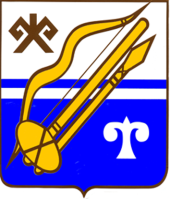 ГОРНО-АЛТАЙСКАЯ ГОРОДСКАЯ  ТЕРРИТОРИАЛЬНАЯ ИЗБИРАТЕЛЬНАЯ КОМИССИЯГОРНО-АЛТАЙСКАЯ ГОРОДСКАЯ  ТЕРРИТОРИАЛЬНАЯ ИЗБИРАТЕЛЬНАЯ КОМИССИЯГОРНО-АЛТАЙСК КАЛАДАГЫJЕРИ ААЙЫНЧА ТАЛДААЧЫ КУРЕЕГОРНО-АЛТАЙСК КАЛАДАГЫJЕРИ ААЙЫНЧА ТАЛДААЧЫ КУРЕЕРЕШЕНИЕ 05 июня  2018 г.№№№№72/451г. Горно-Алтайскг. Горно-Алтайскг. Горно-АлтайскПредседатель Горно-Алтайской городской территориальной избирательной комиссииИ.В. ЛобановаСекретарь Горно-Алтайской городской территориальной избирательной комиссииМ.В. Смышляева